Chewelah Arts Guild 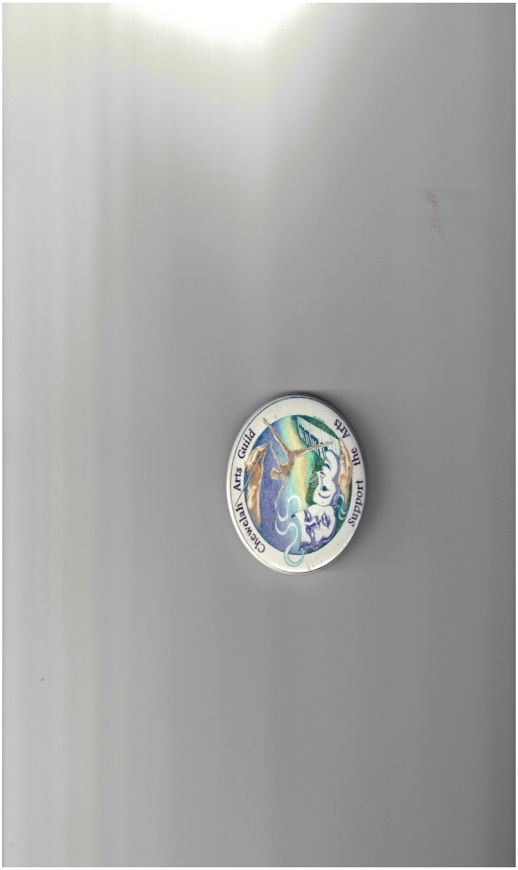 Annual Meeting MinutesFebruary 20, 20219:00 a.m.Virtual MeetingThe Chewelah Arts Guild Annual Meeting 2021 was held virtually due to COVID 19. The meeting was called to order by President Indigo Kennedy 9:00 a.m. Members Present: Indigo Kennedy, Tom Bristol, Diane Kinzler, Diane Evans, Geno Ludwig, Gail Churape, Leslie Kristiansen, Susanne Griepp, Cal Greenaway, John Grumbach, Tabitha Baugh, Traci Manley, and Anita Talbott.

Diane E.  e-mailed packets for attendees which included: An Agenda, Current CAG Calendar, Dates to Remember, Election of CAG Board Officers for 2021-2023, and financial reports. Annual Business Meeting:Annual Financial ReportDiane E. gave a report on the Cares Act as part of the financial report.  – The Washington State Arts Commission offered a Cares Grant, Susanne, Gail, Diane K and Diane E worded together and applied for the grant and were awarded $4,000. They met at the Pavilion in the park and brainstormed on how we could spend the money. The group made a list that included a much needed projector and a case to protect it, renting an extra storage unit to store CAG equipment, stationary, a black and white logo brochures and an online platform for artists to sells their wares.Diane K. – shared how we have been discussing a new logo for some time and so we hired Traci Manley to design and guide the group through the decision process. Diane K. went on to share that we paid other administrative expenses with the Cares Act Grant, which helped keep us in the black for the year. She stated that we received donations of $2,000 from Community Celebrations, $3,456.20 from a private party, $1,188 in miscellaneous donations and membership dues. This left us with a total income of $14,209.63, our expenses were $12,110.48 leaving a total income of $2,099.15. Election of Board of DirectorsNominees for 2021 Chewelah Arts GuildIndigo stated that there are four candidates and four positions open:Traci Manley Gail Churape Geno Ludwig Diane EvansIndigo asked if there were any nominations from the floor and/or write in nominations.  There were none.The ballots were tabulated and the results were 13 out of 13 yes votes for those candidates in the available positions on the ballot. Tom stated that our bi-laws state that the newly elected Board has to select Officers within 2 weeks. Annual Events and CommitteesDue to COVID the majority of our events had to be cancelled until further notice. Membership Committee:Diane E. – Shared that during the 2019/2020 Membership year we hade 82 paid members, during the 2020/2021 we have 68 paid members. We are grateful that these members have been loyal to the Chewelah Arts Guild knowing that we are unable to hold events. The membership committee will be sending out dues notices in May 2021 requesting continued support. Our goal is to reach 100 members, our membership year runs annually from May 1 – April 30.Children’s Art Festival:Tom – Shared that we would like to hold a Children’s Art Festival the weekend of July 17th 2021. The event would be similar to what we did at the Pavilion during Chataqua. When Community Celebrations disbanded they gave CAG $2,000. We decided to use $1,000 a year for 2 years as seed money. Tom would like us to think about what we would like to present at the festival as well as possible volunteers to work the event. 2021 Annual Meeting Presidents Report – Indigo KennedyIndigo stated this has been a challenging year due to COVID 19. She went on to state the following:January we started the year with $43,005.23 in the bank. We had 15 events in the budget and we held our regular meeting at PACA.February we held the Community Art Show and our Annual Meeting  and voted in a new president.COVID 19 happened and our world as we knew it was turned upside down.March – our regular meeting was cancelled. CAG had to figure out how to get art and awards to the pencil drawing artists. Committees started discussing possible need to postpone/cancel upcoming events.April - We held our first virtual Chewelah Arts Guild meeting. The first event to be cancelled was the Annual Quilt Show. We started having discussions about how we were going to financially support CAG. May- Our regular CAG meeting was cancelled. We did have a two week quilt walk. We had our annual membership drive. Washington made relief grants available – the Board started reviewing applications to help keep CAG going during COVID.June – December We held our regular virtual CAG Board Meetings. Events that had to be cancelled/delayed in 2020/21: 2021 Pecha Kutcha, Annual Quilt Show, Roadside Cleanup, Summer Art Camp, Music on the Mountain, Joy to the World and Taste of Chewelah.Events and Tasks completed in 2020: Community Art Show, Light up the Park, Quilt Walk, Rainbow Grant, used to help Valley Schools with Distance Art Program, two 2020 Scholarships were awarded, 2020 Pencil Drawing Contest and renting another storage unit and reorganizing and cleaning both units.The CARES Act Relief Fund Grant application was successful: (Projector, logo, postcards & envelopes, and covering administrative costs.Collaboration to facilitate Artist Co-Op, held a Virtual Marketplace for local artists increasing our social media presence.Possible Upcoming Events: Summer Art Camp, Children’s Art Festival, Fall Community Art Show, Pencil Drawing Contest, H.S. Scholarship, Rainbow Grants, Artist Co-Op, supporting other organizations like the Creative District, Quilt Walk, Outdoor Quilt Show.The Arts Guild continues to explore and support artist’s efforts in our community during COVID. We have stayed active and relevant in our community with ideas for growth in the next year and moving forward.Meeting Adjourned at 10:05 a.m.